Об организации и обеспечении отдыха, оздоровления и занятости детей, подростков и молодежи в 2020 году в сельском поселении Первомайский сельсовет муниципального района Благоварский район Республики Башкортостан В соответствии с Законом Российской Федерации от 06.10.2003 № 131-ФЗ «Об  общих принципах  организации  местного самоуправления Российской Федерации», Постановлениями  Правительства Республики Башкортостан от 15.03.2010 г. № 72 «Об организации и обеспечения отдыха  и оздоровления детей в Республике Башкортостан (за исключением организации отдыха детей в каникулярное время)», ПОСТАНОВЛЯЕТ:1. Утвердить состав межведомственной комиссии по обеспечению отдыха, оздоровления и занятости детей, подростков и молодежи в 2020 году в сельском поселении Первомайский сельсовет муниципального района Благоварский район Республики Башкортостан (Приложение № 1).2. Утвердить план мероприятий по оздоровлению и занятости детей, подростков и молодежи в летний период 2020 года в сельском поселении Первомайский сельсовет (Приложение № 2).3. Способствовать трудоустройству школьников в возрасте от 14 до 18 лет на предприятиях, организациях  всех форм собственности на территории сельского поселения в период летней оздоровительной кампании.   4.  Контроль за исполнением настоящего постановления оставляю за собой.Глава сельского поселенияПервомайский сельсовет                                                   З.Э. Мозговая                                                  							Приложение № 1к постановлениюсельского поселения Первомайский сельсовет  от 11.02.2020 г. № 9СОСТАВМежведомственной  комиссии по  обеспечению   отдыха,  оздоровления  и  занятости  детей,  подростков и  молодежи в 2020 году  в  сельском поселении   Первомайский сельсовет муниципального района Благоварский район Республики БашкортостанПриложение № 2к постановлению СП  Первомайский сельсовет  от  11.02.2020 г. № 9ПЛАНмероприятий по оздоровлению и занятости детей, подростков и молодежи в летний период 2020 года в сельском поселении Первомайский сельсовет БАШКОРТОСТАН РЕСПУБЛИКАhЫБЛАГОВАР  РАЙОНЫМУНИЦИПАЛЬ РАЙОНЫНЫҢ ПЕРВОМАЙСКИЙ АУЫЛ СОВЕТЫ                АУЫЛ БИЛӘМӘҺЕ ХАКИМИӘТЕ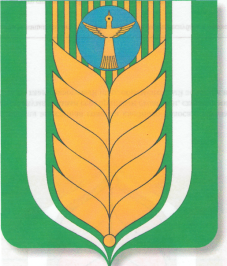 АДМИНИСТРАЦИЯ                     СЕЛЬСКОГО ПОСЕЛЕНИЯ ПЕРВОМАЙСКИЙ СЕЛЬСОВЕТ МУНИЦИПАЛЬНОГО РАЙОНА БЛАГОВАРСКИЙ РАЙОН РЕСПУБЛИКИ БАШКОРТОСТАНКАРАРПОСТАНОВЛЕНИЕ11.02.2020№ 911.02.2020Первомайский а.с.ПервомайскийМозговая З.Э.                  - глава  сельского поселения Первомайский сельсовет Равилов И.Г.- директор МОБУ СОШ с.Первомайский (по согласованию)Кадырова Э.Ф.             - библиотекарь Первомайской модельной сельской библиотеки	 (по согласованию)Пурецкая Е.В. - директор СДК с.Первомайский (по согласованию)Исламова А.Р. - директора ГБУ КЦ СОН Благоварского района отделение социальный приют (по согласованию)Галяутдинов В.Ф.- главный врач Первомайской СВА (по согласованию)Галимова Э.Д. - зав. МБДОУ детский сад «Елочка» с.Первомайский№Наименование  мероприятийДата проведенияМесто проведенияОтветственные1Организация  центра  дневного  пребывания  в  МОБУ СОШ с.Первомайский для  детей                    с 1 – 4 классы01.06-21.06.2020МОБУ СОШ с.Первомайский(по согласованию)МОБУ СОШ                         с.Первомайский  (по согласованию)2Проведение мероприятий  ко дню  защиты детей01.06.2020Первомайский СДК(по согласованию) Первомайский СДК(по согласованию)3Вечер- отдыха «Моя – Россия- моя семья» 09.06.2020Первомайский СДК(по согласованию) Администрация  сельского поселения, Первомайский СДК(по согласованию) 4Шашечный турнир среди детей13.06.2020Первомайский СДК(по согласованию) Первомайский СДК(по согласованию) 5Тематическое мероприятие  «Нет наркотикам»20.06.2020Первомайский СДК(по согласованию) Первомайский СДК(по согласованию) 6Развлекательно-спортивное мероприятие «Мы за здоровый образ жизни»22.06.2020Первомайский СДК(по согласованию) Первомайский СДК(по согласованию) 7Эколого-оздоровительный поход в лес «Друзья природы — это мы»23.06.2020с.ПервомайскийАдминистрация  сельского поселения, Первомайская модельная сельская библиотека (по согласованию)8Содействие трудоустройству    через  отдел  занятости населения детей из  малообеспеченных  и многодетных  семейИюнь-август2020 годаАдминистрация  сельского поселения9Спортивные игры «Спорт и здоровый образ жизни» 07.07.2020Первомайский СДК(по согласованию) Первомайский СДК(по согласованию) 10Экологический конкурс «Мы за зеленую планету» 28.07.2020Первомайский СДК(по согласованию) Первомайский СДК(по согласованию) 11Конкурс о туризме «Что возьмем в поход» 18.08.2020Первомайская модельная сельская библиотека                           (по согласованию)Первомайская модельная сельская библиотека                      (по согласованию)12Спортивно-экологическое мероприятие «Лесное приключение»25.08.2020Первомайская модельная сельская библиотека                           (по согласованию)Первомайская модельная сельская библиотека                      (по согласованию)13Спортивные соревнования по легкоатлетическому кроссу, волейболу, армреслингу, посвященные Дню села и Дню нефтяника03.09.2020Первомайский СДК(по согласованию) Администрация  сельского поселения,Первомайский СДК(по согласованию) 14Турнир по боксу в рамках мероприятий праздника «Здравствуйте, односельчане!»03.09.2020Первомайский СДК(по согласованию) Администрация  сельского поселения